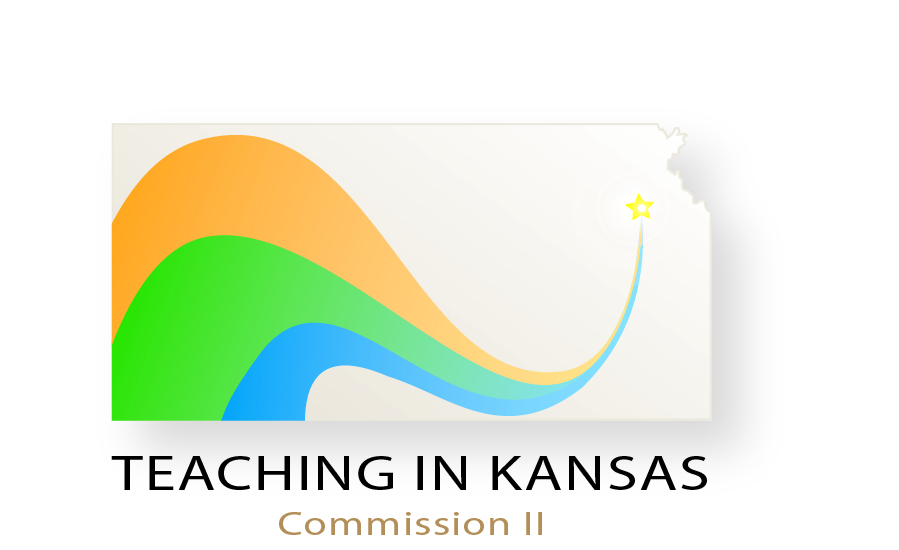 October 19, 2012AgendaWelcomeState Information--Survey—Information from Other StatesFormation of Work GroupsClosing Remarks